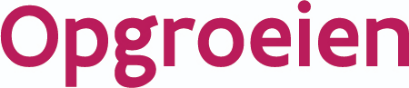 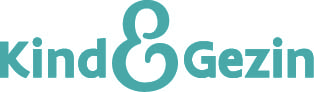 LOKALE Samenwerkingsovereenkomst tussen HET LOKAAL TEAM KIND EN GEZIN…. HET OCMW … (naam GEMEENTE)  Deze overeenkomst geeft aan binnen welk kader en omwille van welke doelstellingen, identificatiegegevens van kwetsbare mensen kunnen doorgegeven worden vanuit het lokaal team Kind naar Gezin naar het OCMW van de verblijfplaats van de betreffende perso(o)n(en). In het kader van deze overeenkomst kunnen ook meer concrete acties worden opgezet, waarbij de samenwerkingsafspraken als bijlage bij deze overeenkomst kunnen gaan.Artikel 1: Contracterende partijenDeze samenwerkingsovereenkomst wordt afgesloten tussen:Voor het lokaal team Kind en Gezin ………. van het Agentschap Opgroeien regie, met zetel te Hallepoortlaan 27, 1060 Brussel rechtsgeldig vertegenwoordigd door mevrouw Tine Sinnaeve, Afdelingshoofd Beheer lokale teams.Voor het OCMW van xxxx (gemeente – in te vullen), vertegenwoordigd door de heer/mevrouw  ……. voorzitter van de Raad voor Maatschappelijk Welzijn/ van het Vast Bureau van het OCMW, en de heer/mevrouw,  ……… (adjunct-)algemeen directeur, (eventueel schrappen wat niet past)Artikel 2: Doel  en voorwerp van de samenwerkingsovereenkomstDeze samenwerkingsovereenkomst kadert in het decreet van 9 februari 2018 betreffende het lokaal sociaal beleid dat als doelstelling heeft het verhogen van de toegang tot de sociale hulp- en dienstverlening en het tegengaan van onderbescherming; het decreet van 4 februari 2022 tot wijziging van het decreet van 30 april 2004 tot oprichting van het intern verzelfstandigd agentschap met rechtspersoonlijkheid Opgroeien regie wat betreft de gegevensdeling met het OCMW.In deze overeenkomst gaat het concreet over de samenwerkingsafspraken bij het doorgeven van bepaalde identificatiegegevens van cliënten waarmee de lokale teamleden van Kind en Gezin, bij de uitvoering van hun taken, in contact komen, en steeds met toestemming van deze cliëntenvanuit die lokale teamleden van het agentschap die gebonden zijn aan het beroepsgeheim (vermeld in art. 458 van het Strafwetboek) aan maatschappelijk werkers van het OCMW van de verblijfplaats van de cliënt in kwestie die concrete hulp- en dienstverlening namens het OCMW aan die cliënt kan bieden en die door hetzelfde beroepsgeheim gebonden zijn.”Artikel 3:  Doelstellingen, acties en engagementenDeze overeenkomst concretiseert de samenwerking binnen de globale doelstellingen die beide organisaties hebben.Voor het lokaal team Kind en Gezin zijn dit doelstellingen op het vlak van geïntegreerde preventieve gezinsondersteuning, waaronder de ondersteuning van gezinnen in de realisatie van hun grondrechten en het toegankelijk maken van basisvoorzieningen en materiële en financiële ondersteuning.Concreet gaat dit over  :tijdens de cliëntcontacten de ondersteuningsnoden op de verschillende levensdomeinen bespreekbaar maken met de cliënt;samen met de cliënt de nodige acties ondernemen om gepaste expertise, ondersteuning en hulp bij  te schakelen en hiertoe ook de nodige samenwerkingsafspraken te maken met partners; als het OCMW hierin mogelijks een meerwaarde kan betekenen, kan de cliënt doorverwezen worden naar de sociale dienst van het OCMW en kunnen de identificatiegegevens doorgegeven worden, als de cliënt hierover voldoende geïnformeerd is en zijn akkoord gegeven heeftwaar nodig deel te nemen aan cliëntoverleg of op eigen initiatief cliëntoverleg bij elkaar te roepen;Voor het OCMW zijn dit dezelfde strategische doelstellingen als omschreven in de organieke wet op de OCMW’s van 8 juli 1976 en het decreet lokaal sociaal beleid, namelijk het verhogen van de toegang tot de sociale hulp- en dienstverlening en het tegengaan van onderbescherming.Concreet gaat dit over :Als het OCMW identificatiegegevens ontvangt van een lid van het lokaal team Kind en Gezin, gaat een maatschappelijk werker van het OCMW van de gemeente waarin de cliënt verblijft, contact opnemen met de cliënt.Bij dat contact, gaat er gestreefd worden naar een verdere vraagverduidelijking.Als de cliënt aangegeven heeft te willen geholpen worden door het OCMW, dan zal er hulpverlening opgestart worden. Er wordt ook gezocht naar de meest passende hulpverlening.Indien noodzakelijk en indien gewenst door de cliënt, zal het OCMW ook andere partners/hulpverleners inschakelen.Specifieke acties of samenwerkingsafspraken naast deze met betrekking tot gegevensdeling zijn opgenomen in de bijlage bij deze overeenkomst.Artikel 4: GegevensdelingDe gegevensdeling kan gebeuren vanuit een lokaal teamlid Kind en Gezin die gebonden is aan het beroepsgeheim (vermeld in art. 458 van het Strafwetboek) naar (een) maatschappelijk werker(s) van het OCMW van de verblijfplaats van de cliënt in kwestie die concrete hulp- en dienstverlening namens het OCMW aan die cliënt kan bieden  en die door hetzelfde beroepsgeheim gebonden is/zijn.De cliënt moet vooraf geïnformeerd zijn over:het doel van de gegevensdelingwelke gegevens worden gedeeldmet wie de gegevens worden gedeeldwat er verder met de gegevens gebeurt en wat de cliënt mag verwachten.Het delen van de betreffende gegevens is vrijwillig en alleen mogelijk als de cliënt daarvoor zijn vrije en uitdrukkelijke toestemming heeft verleend.Het gaat concreet over de volgende gegevens van de cliënt:Naam en voornaamAdresTelefoonnummerE-mailadres.De elektronische gegevensdeling gebeurt ad hoc volgens de geldende richtlijnen (AES 256 encryptie via 7-zip.) naar volgende mailbox …….enkel toegankelijk voor medewerkers van het OCMW, onderworpen aan het beroepsgeheim.In het kader van deze samenwerkingsovereenkomst dient tevens een protocol inzake elektronische gegevensdeling tussen het lokaal team Kind en Gezin en het OCMW te worden afgesloten. De geldende voorwaarden voor de gegevensdeling zijn ook in dit protocol omschreven. Het protocol gaat als bijlage bij deze samenwerkingsovereenkomst.Een maatschappelijk werker van het OCMW neemt contact op met de cliënt. Hij luistert naar zijn hulpvragen, verschaft hem informatie, bekijkt, samen met de cliënt, of zijn rechten uitgeput zijn, biedt hem sociale hulp- en dienstverlening aan en/of verwijst hem door naar de gepaste lokale sociale hulp- en dienstverlening.”Artikel 5: Contactpersonen i.v.m. deze samenwerkingsovereenkomstVoor het OCMW van …(naam gemeente)Voor het lokaal team Kind en Gezin …. (in te vullen)  van Opgroeien regieElke wijziging van de contactpersoon wordt onmiddellijk schriftelijk (brief of e-mail) gemeld aan de andere partij. Deze schriftelijke melding maakt dan onlosmakelijk deel uit van huidige overeenkomst.Artikel 6: CommunicatieDe partijen verbinden zich ertoe om de relevante informatie die betrekking heeft op het correct naleven van deze overeenkomst tijdig uit te wisselen en op regelmatige tijdstippen met elkaar overleg te plegen over alle aspecten van deze overeenkomst.Artikel 7: Evaluatie en wijziging overeenkomstDe partijen evalueren … (in te vullen door de beide partners: elke 6 maanden/elk jaar/ …) de uitvoering van deze samenwerkingsovereenkomst. In onderling akkoord kan de samenwerkingsovereenkomst bijgestuurd worden in functie van de concrete acties.Artikel 8: Inwerkingtreding en duur van de samenwerkingsovereenkomstDe overeenkomst gaat in op … (datum in te vullen)  en geldt voor (in te vullen door de partners: onbepaalde duur/bepaalde duur, tot en met ….).Beide partijen kunnen deze overeenkomst schriftelijk beëindigen mits in achtneming van een opzegtermijn van zes maanden.Artikel 9: AansprakelijkheidDe partij die onrechtmatig handelt jegens de andere partij is jegens die partij aansprakelijk voor alle uit dat handelen voortvloeiende schade. Dezelfde aansprakelijkheid geldt indien een door de partij ingeschakelde derde de onrechtmatige handeling verricht.De partij die naar aanleiding van door de andere partij verrichte samenwerkingsactiviteiten aansprakelijk wordt gesteld door een derde of geconfronteerd wordt met een claim zal door de andere partij volledig worden gevrijwaard. De andere partij zal op eerste verzoek van de eerstgenoemde partij de behandeling van de betreffende aanspraken en eventuele vorderingen overnemen. De samenwerkende partners die als uitvoerder optreden zijn elk voor hun eigen deel van de overeenkomst aansprakelijk. Slechts indien sprake is van opzet en/of grove schuld van een der partijen is deze partij voor de totale daaruit voortvloeiende schade aansprakelijk. Artikel 10: Bijzondere bepalingenAlle geschillen die uit deze overeenkomst voortvloeien zullen zoveel mogelijk in onderling overleg tussen ondertekende partijen tot een oplossing worden gebracht. In geval van blijvende betwistingen in de uitvoering van deze overeenkomst  zijn alleen de hoven en rechtbanken van het gerechtelijk arrondissement van Brussel bevoegd. Opgemaakt in 2 exemplaren. Elke partij heeft een exemplaar van de samenwerkingsovereenkomst ontvangen.Opgemaakt te ………..…..  (plaats invullen)    op … (datum invullen)Namens het  OCMW van … (naam gemeente)(naam vertegenwoordiger 1)	(naam vertegenwoordiger 2)(functie, bijv. (adjunct-)algemeen directeur)	(functie, bijv. voorzitter Vast Bureau / Raad voor 	Maatschappelijk Welzijn)Namens Opgroeien regieTine SinnaeveAfdelingshoofd Lokale TeamsOrganisatieOpenbaar Centrum voor Maatschappelijk WelzijnVertegenwoordiger(s) van de rechtspersoon(Hier moeten de naam/namen en functies van de perso(o)n(en) vermeld worden die het OCMW mogen vertegenwoordigen.)Functionaris gegevensbescherming (FGB) of Data protection officer (DPO) (bij de ondertekening van deze overeenkomst en bijhorend protocol: voornaam, naam en e-mailadres)(in te vullen door het OCMW)Contactperso(o)n(en) in het kader van deze overeenkomst: (voornaam), (naam), telefoon/gsmnummer en e-mailadres(in te vullen door OCMW – mag ook een functie met contactgegevens zijn – wel best een diensthoofd en/of verschillende personen)Adres maatschappelijke zetel(in te vullen door het OCMW)Correspondentieadres(in te vullen door het OCMW)Algemeen telefoon/gsm-nummer(in te vullen door het OCMW)Algemeen e-mailadres(in te vullen door het OCMW)OrganisatieOpgroeien regieRechtsvormIntern verzelfstandigd agentschap met rechtspersoonlijkheidVertegenwoordiger van de rechtspersoonTine Sinnaeve, afdelingshoofd Beheer lokale teamsFunctionaris gegevensbescherming (FGB) of Data protection officer (DPO) (bij de ondertekening van deze overeenkomst en bijhorend protocol: voornaam, naam en e-mailadres)Johan BehetsJohan.behets@opgroeien.beContactperso(o)n(en) in het kader van deze overeenkomst(in te vullen)Maatschappelijke zetelHallepoortlaan 271060 BrusselCorrespondentieadres (hier moet het adres van het lokaal team ingevuld worden)Algemeen telefoonnummer en/of gsm-nummer(in te vullen door het lokaal team)Algemeen e-mailadresRegiomailboxInfo@kindengezin.be